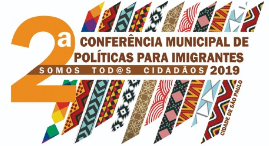 FORMULÁRIO - SUBMISSÃO DE MOÇÕESTexto da moção:____________________________________________________________________________________________________________________________________________________________________________________________________________________________________________________________________________________________________________________________________________________________________________________________________________________________________________________________________________________________________________________________________________________________________________________________________________________________________________________________________________________________________________________________________________________________________________________________________________________________________________________________________________________________________________________________________________________________________________________________________________________________________________________________________________________________________________________________________________________________________________________________________________________________________________________________________________________________________________________________________________________________________________________________________________________________________________________________________________________________________________________________________________________________________________________________________________________________________________________________________________________________________________________________________________________________________________________________________________________________________________________________________________________________________________________________________________________________________________________________________________________________________________________________________________________________________________________________________________________________________________________________________________________________________________________________________________________________________________________________________________________________________________________________________________________________________________________________________________________________________________________________________________________________________________________________________________________________________________________________________________________________________________________________________________________________________________________________________________________________________________________________________________________________________________________________Data: ____/_____/2019Tipo de Moção:(    ) Moção de Apoio (    ) Moção de  Proposição (    ) Moção de Repúdio(    ) Moção de DenúnciaEsfera de atuação do destinatário da Moção:(    ) Governo Federal (    ) Governo Estadual(    ) Governo Municipal(    ) Sociedade Civil(    ) Judiciário(    ) Legislativo(    ) Outros ____________________________________________________ (escrever)Proponente responsável:(    ) Pessoa Física(    ) Coletivo/ Associação de imigrantes(    ) Organização de apoio a imigrantesNome da organização: _________________________________________________________Nome da pessoa: _____________________________________________________________Se for pessoa física, indicar nacionalidade: ___________________________________________Assunto da moção:______________________________________________________________________________________________________________________________________________________